№ п/пНаименование товара, работ, услугЕд. изм.Кол-воТехнические, функциональные характеристикиТехнические, функциональные характеристикиТехнические, функциональные характеристики№ п/пНаименование товара, работ, услугЕд. изм.Кол-воПоказатель (наименование комплектующего, технического параметра и т.п.)Показатель (наименование комплектующего, технического параметра и т.п.)Описание, значение1.Песочница № 26ПС-26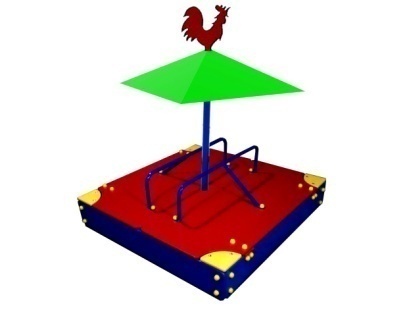 Шт. 11.Песочница № 26ПС-26Шт. 1Высота (мм) Высота (мм) 23001.Песочница № 26ПС-26Шт. 1Длина (мм)Длина (мм)15001.Песочница № 26ПС-26Шт. 1Ширина (мм)Ширина (мм)15001.Песочница № 26ПС-26Шт. 1Применяемые материалыПрименяемые материалыПрименяемые материалы1.Песочница № 26ПС-26Шт. 1СтолбыВ кол-ве 4 шт., выполнены из клееного деревянного бруса, сечением 100х100 мм и имеющими скругленный профиль с канавкой посередине.Снизу столбы заканчивается металлической закладной деталью, которая бетонируются в землю.В кол-ве 4 шт., выполнены из клееного деревянного бруса, сечением 100х100 мм и имеющими скругленный профиль с канавкой посередине.Снизу столбы заканчивается металлической закладной деталью, которая бетонируются в землю.1.Песочница № 26ПС-26Шт. 1Песочная коробкаВ кол-ве 1шт, выполнена из  деревянного бруса толщиной 400 мм в количестве 8шт., с покраской профессиональной двух компонентной  краской.В кол-ве 1шт, выполнена из  деревянного бруса толщиной 400 мм в количестве 8шт., с покраской профессиональной двух компонентной  краской.1.Песочница № 26ПС-26Шт. 1УголкиВ кол-ве 4шт, выполнены из водостойкая фанера марки ФСФ толщиной 18мм. все углы фанеры закруглены, радиус 20мм, ГОСТР 52169-2012.В кол-ве 4шт, выполнены из водостойкая фанера марки ФСФ толщиной 18мм. все углы фанеры закруглены, радиус 20мм, ГОСТР 52169-2012.1.Песочница № 26ПС-26Шт. 1Теневой навесВ кол-ве 1 шт. Теневой навес состоит из навеса и металлического столба. Столб  изготовлен из трубы диметром 42мм и толщенной стенки 3.5мм. Навес изготовлен из металлического каркаса и фанерных накладок. Каркас изготовлен из металлической профильной трубы 20х20мм. Фанерные накладки в кол-ве 4шт. из водостойкая фанера сорт 1/2 марки ФСФ толщиной 18мм. все углы фанеры закруглены, радиус 20мм,ГОСТР 52169-2012. Теневой навес снизу имеет столик в кол-ве 1шт. Столик изготовлен из водостойкая фанера сорт 1/2 марки ФСФ толщиной 18мм. все углы фанеры закруглены, радиус 20мм, ГОСТР 52169-2012В кол-ве 1 шт. Теневой навес состоит из навеса и металлического столба. Столб  изготовлен из трубы диметром 42мм и толщенной стенки 3.5мм. Навес изготовлен из металлического каркаса и фанерных накладок. Каркас изготовлен из металлической профильной трубы 20х20мм. Фанерные накладки в кол-ве 4шт. из водостойкая фанера сорт 1/2 марки ФСФ толщиной 18мм. все углы фанеры закруглены, радиус 20мм,ГОСТР 52169-2012. Теневой навес снизу имеет столик в кол-ве 1шт. Столик изготовлен из водостойкая фанера сорт 1/2 марки ФСФ толщиной 18мм. все углы фанеры закруглены, радиус 20мм, ГОСТР 52169-20121.Песочница № 26ПС-26Шт. 1Крышки В кол-ве 2шт., выполнены из водостойкая фанера марки ФСФ толщиной 18мм. все углы фанеры закруглены, радиус 20мм, ГОСТР 52169-2012.В кол-ве 2шт., выполнены из водостойкая фанера марки ФСФ толщиной 18мм. все углы фанеры закруглены, радиус 20мм, ГОСТР 52169-2012.1.Песочница № 26ПС-26Шт. 1РучкиВ кол-ве 2шт., выполнены из металлической трубы диаметром 27мм, с покраской термопластичной порошковой краской.В кол-ве 2шт., выполнены из металлической трубы диаметром 27мм, с покраской термопластичной порошковой краской.1.Песочница № 26ПС-26Шт. 1МатериалыКлееный деревянный брус  выполнен из сосновой древесины, подвергнуты специальной обработке и сушке до мебельной влажности 7-10%, тщательно отшлифованы  со всех сторон и покрашены в заводских условиях профессиональными двух компонентной  краской. Влагостойкая ламинированная  фанера марки ФСФ, все углы фанеры закругленными, радиус 20мм, ГОСТ Р 52169-2012 Детали из фанеры имеют полиакрилатное покрытие, специально предназначено для применения на детских площадках, стойко к сложным погодным условиям, истиранию, устойчиво к воздействию ультрафиолета и влаги. Металл покрашен термопластичной порошковой краской. Заглушки пластиковые, цветные. Все метизы оцинкованы.ГОСТ Р 52169-2012, ГОСТ 52301-2013Клееный деревянный брус  выполнен из сосновой древесины, подвергнуты специальной обработке и сушке до мебельной влажности 7-10%, тщательно отшлифованы  со всех сторон и покрашены в заводских условиях профессиональными двух компонентной  краской. Влагостойкая ламинированная  фанера марки ФСФ, все углы фанеры закругленными, радиус 20мм, ГОСТ Р 52169-2012 Детали из фанеры имеют полиакрилатное покрытие, специально предназначено для применения на детских площадках, стойко к сложным погодным условиям, истиранию, устойчиво к воздействию ультрафиолета и влаги. Металл покрашен термопластичной порошковой краской. Заглушки пластиковые, цветные. Все метизы оцинкованы.ГОСТ Р 52169-2012, ГОСТ 52301-2013